Bonjour les amis!Aujourd’hui c’est le vendredi 15 octobre,2021. 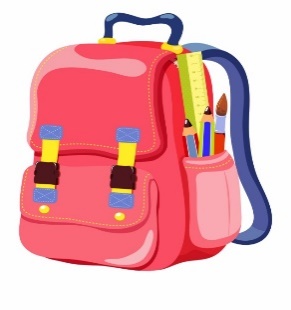 Dans ma salle de classe il y a un sac à dos. Dans mon sac à dos il y a une boite à diner. 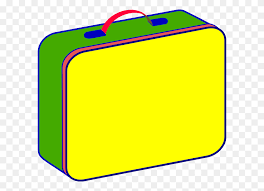 Dans ma boite à diner il y a une pomme et un concombre. Miam! 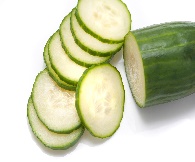 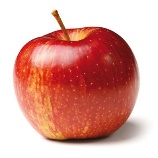 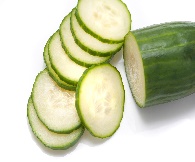  Qu’est-ce qu’il y a dans la salle de classe?♥Mme. Gauthier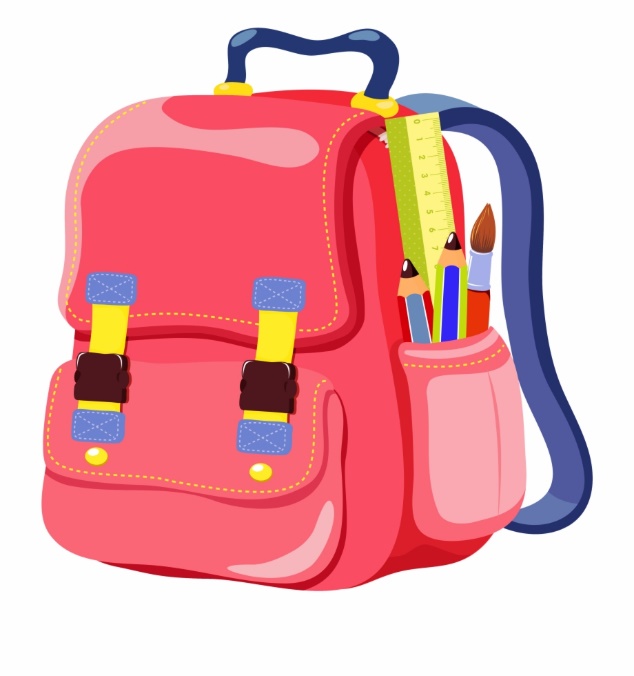 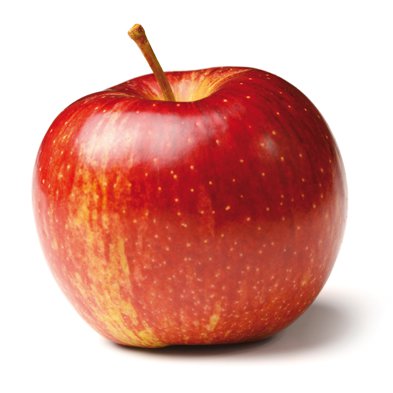 